§706.  Quorum and vote of directors1.  Quorum fixed by bylaws.  A majority of the number of directors fixed by the bylaws, or in the absence of a bylaw fixing the number of directors, then of the number stated in the articles of incorporation, shall constitute a quorum for the transaction of business, unless otherwise provided in the articles of incorporation or the bylaws, but in no event shall a quorum consist of less than 1/5 of the number of directors so fixed or stated. The act of the majority of the directors present at a meeting at which a quorum is present shall be the act of the board of directors, unless the act of a greater number is required by this Act, the articles of incorporation or the bylaws.[PL 1977, c. 525, §13 (NEW).]2.  Special meetings.  Special meetings of the directors may be called by the chairman of the board, the president, or if he is absent or is unable to act, by any vice-president, by any 2 directors, or by any other person or persons authorized by the bylaws.[PL 1977, c. 525, §13 (NEW).]SECTION HISTORYPL 1977, c. 525, §13 (NEW). The State of Maine claims a copyright in its codified statutes. If you intend to republish this material, we require that you include the following disclaimer in your publication:All copyrights and other rights to statutory text are reserved by the State of Maine. The text included in this publication reflects changes made through the First Regular and First Special Session of the 131st Maine Legislature and is current through November 1. 2023
                    . The text is subject to change without notice. It is a version that has not been officially certified by the Secretary of State. Refer to the Maine Revised Statutes Annotated and supplements for certified text.
                The Office of the Revisor of Statutes also requests that you send us one copy of any statutory publication you may produce. Our goal is not to restrict publishing activity, but to keep track of who is publishing what, to identify any needless duplication and to preserve the State's copyright rights.PLEASE NOTE: The Revisor's Office cannot perform research for or provide legal advice or interpretation of Maine law to the public. If you need legal assistance, please contact a qualified attorney.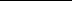 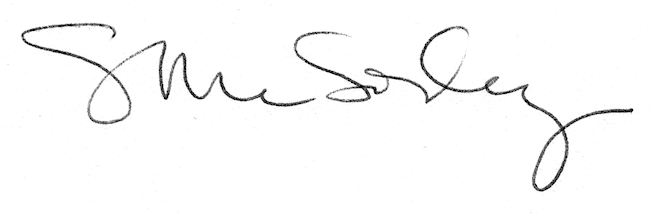 